FOR THE TEACHERHealthy diet!Type of task: Writing a promotional leafletEducational level: Primary and/or secondary education - ISCED 1/2Proficiency level: B2Short description and aim of the activity:This lesson focuses on written mediation. The main tasks included aim at developing learners’ skills in selecting information from source texts and relaying it into a target text in another language.Background information (if applicable):CEFR mediation scale and descriptor (to which the activity refers):RELAYING SPECIFIC INFORMATION IN WRITINGCan relay in writing (in Language B) the relevant point(s) contained in propositionally complex but well-structured texts (written Language A) within his/her fields of professional, academic and personal interestNOTE-TAKING (LECTURES, SEMINARS, MEETINGS ETC)Can make accurate notes in meetings and seminars on most matters likely to arise within his/her field of interest.CEFR mediation strategies involved:ADAPTING LANGUAGECan make accessible for others the main contents of a spoken or written text on a subject of interest (e.g. an essay, a forum discussion, a presentation) by paraphrasing in simpler languageAMPLIFYING A DENSE TEXTCan make concepts on subjects in his/her fields of interest more accessible by giving concrete examples, recapitulating step by step and repeating the main pointsSTREAMLINING A TEXTCan simplify a source text by excluding non-relevant or repetitive information and taking into consideration the intended audienceLanguages involved:Language A: GreekLanguage B: EnglishLinguistic objectives. Students will be able to:use information from a text of one genre to produce a written text in a different genre in Language Bfind main ideasutilise vocabulary related to healthy diet and foodOther competences involved:interpersonal skills: collaborating and discussing everyday issuesglobal citizenship: compare eating habits between their own and another country, deal with cultural differences regarding eating habits, tolerance, openness, respect for diversity, intercultural understandingTime/lessons needed for the activity: 2 lessonsResources required:YouTube links: Step 1: Why is the Mediterranean diet good for your heart?, British Heart Foundation: https://www.youtube.com/watch?v=o5aof7UI3yg (accessed on 09 August 2023)Step 5: How to Make a Flyer Using Powerpoint: Impressive & Stunning Graphic Design DIY, Essetino Media - Create Profitable Content: https://www.youtube.com/watch?v=zlD4cWoVEPQ (accessed on 09 August 2023)Procedure: Extra resources for the teacherApplication on how to create leaflets online Free Flyer Maker | Lucidpresshttps://www.lucidpress.com/pages/examples/free-flyer-maker-online (accessed on 09 August 2023)Vocabulary relevant to eating habits such as: Types of foodmeat = lamb, pork or beefpoultry = chicken, turkey, duckfishvegetablesfruitHow food is cookedboiled – cooked in water with a temperature of 100°steamed – cooked over a saucepan of boiling waterfried– cooked in oil in a frying pangrilled – cooked under a grill baked – cooked in the ovenDishesstarter / hors d’oeuvre / appetiser = the first thing you eat as part of a more formal mealmain course = often a meat, fish or vegetarian dishdessert / pudding = a sweet course at the end of the meal. You might also see cheese or fruit offered.Further tips and guidance:Before Step 5, the teacher could provide some tips to students as to how to prepare promotional leaflets. This could be done by giving them a list of written tips (see example below)How to create a promotional leaflet1: Think of the aim and structure of your leaflet.2: Choose a template. Start by choosing a flyer template.3: Add compelling images relevant to your topic.4: Write your message. Keep your text short and to the point.5: Use different fonts.6: Distribute.Suggestions and ideas for adapting/differentiating for different contextsFor lower levels:1. Before Step, 1 the teacher could write key words about food and eating habits on the board.2. Step 3: for lower levels, the teacher could alter the communicative purpose of this task, which is to agree and present. Instead, in their email students could inform their friend about a Greek salad by providing a list of the ingredients.FOR THE STUDENT: ACTIVITY WORKSHEETHealthy diet!Step 1Are you familiar with the health benefits of the Mediterranean diet? Briefly discuss them with your partner, and come up with one reason each to explain why you think the Mediterranean diet is considered healthy.Step 2Watch the video on the Mediterranean diet, and write down in note form the health benefits it offers: https://www.youtube.com/watch?v=o5aof7UI3yg (accessed on 23 August 2022)Use either English or any other language for your notes.Step 3Your friend Brian from Switzerland has recently informed you that he intends to start eating healthier food. Read the article below and send him an email (in English) (100 words) agreeing with him and presenting the Greek salad as a healthy option.Η χωριάτικη σαλάτα είναι superfood!Τα περισσότερα παραδοσιακά ελληνικά πιάτα, παρά τις αναπόφευκτες αλλαγές στη διατροφή που ο σύγχρονος τρόπος ζωής μας επιβάλλει, εξακολουθούν να αποτελούν πρώτη επιλογή τόσο για εμάς όσο και για τους ξένους που έρχονται στην Ελλάδα. Ένα από τα πιάτα αυτά είναι η χωριάτικη σαλάτα. Τα χαμηλά λιπαρά, η υψηλή διατροφική της αξία και το γεγονός ότι μπορεί, μαζί με λίγο ψωμί, να αποτελέσει ένα χορταστικό, εύγευστο και κυρίως πλήρες γεύμα (περιέχει πρωτεΐνες, υδατάνθρακες, φυτικές ίνες) της δίνουν πρώτη θέση στο τραπέζι μας.Τι περιέχει συνήθως και τι μας προσφέρει;Φρέσκες ντομάτες, αγγούρι, πράσινη πιπεριά, ξερά κρεμμύδια, ελιές, φέτα και φυσικά ελαιόλαδο είναι τα βασικά συστατικά της χωριάτικης σαλάτας μαζί με το αλάτι, τη ρίγανη και την κάππαρη, η οποία συνηθίζεται σε αρκετά ελληνικά νησιά.Ντομάτα: Μια μέτρια ντομάτα δίνει περίπου 40 θερμίδες και είναι ένα από τα λαχανικά που θεωρείται πως έχουν αντικαρκινική δράση.Φέτα: Η παραδοσιακή φέτα φτιάχνεται αποκλειστικά από αιγοπρόβειο γάλα. Αν και εξαιρετικά νόστιμη, πρέπει να καταναλώνεται με μέτρο, αφού δίνει αρκετές θερμίδες (260 θερμίδες ανά 100 γρ.). Η φέτα είναι πλούσια σε ασβέστιο, βιταμίνη Α, βιταμίνη Β12, Ριβοφλαβίνη και Ιώδιο. Για να πάρετε όλα τα θρεπτικά στοιχεία της φέτας, αλλά λιγότερες θερμίδες μπορείτε να επιλέξετε την light εκδοχή της.Ελαιόλαδο: Είναι πλούσιο σε βιταμίνη Ε η οποία συμβάλλει στην προστασία των κυττάρων από το οξειδωτικό στρες. Αν και εξαιρετικά ωφέλιμο, το ελαιόλαδο δεν παύει να έχει πολλές θερμίδες. Σε μια κανονική σαλάτα για τέσσερα άτομα 3 κουταλιές της σούπας είναι αρκετές.
Ελιές: Eίναι τροφή πολύ πλούσια σε θρεπτικά στοιχεία όμοια με το αγνό παρθένο ελαιόλαδο, όμως η θερμιδική τους αξία δεν είναι αμελητέα: οι 5 ελιές δίνουν περίπου 45 θερμίδες. Τα μονοακόρεστα λιπαρά οξέα που περιέχουν ενισχύουν τη λειτουργία του καρδιο-αναπνευστικού συστήματος και μας προφυλάσσουν από τις καρδιαγγειακές παθήσεις.Κρεμμύδι: Ένα μέτριο κρεμμύδι δίνει 60 θερμίδες, ανήκει – όπως και το σκόρδο – στα λαχανικά που είναι γνωστά κυρίως για την αντισηπτική τους δράση, ενώ διάφορες μελέτες τα τελευταία χρόνια αναφέρονται και στην προστασία που είναι πιθανό να προσφέρει στον οργανισμό μας από τον καρκίνο.Αγγούρι:  Ένα μέτριο αγγούρι δίνει 32 θερμίδες. Όταν διαλέγεται αγγούρια για τη σαλάτα προτιμήστε αυτά που  είναι σκληρά στην υφή. Μπορούν να διατηρηθούν χωρίς πρόβλημα στο ψυγείο για 2 εβδομάδες.Taken from: https://www.itrofi.gr/diatrofi/elliniki/article/1143/i-horiatiki-salata-einai-superfood (accessed on 8 August 2023)Step 4You participate in a forum where people around the world talk about the traditional dishes of their country. Choose a traditional Greek dish and briefly describe it in English.Step 5Watch the video (https://www.youtube.com/watch?v=zlD4cWoVEPQ - accessed on 09 August 2023) on how to make a flyer, and take notes with your partner about the main ideas which you will need in Step 6. You may use either English, Greek or any other language.Step 6You participate in a school competition where students around Europe publish their promotional leaflets about a healthy diet, which will be distributed to European schools. You have chosen to produce a leaflet on a new, healthier and less fatty pita gyro*, the so-called “light version”. Using information from the website text below, write your promotional leaflet of about 150 words, a) informing readers about what the new product consists of, b) presenting its benefits in comparison to the traditional pita gyro, and c) briefly presenting some healthy ingredients in it.pita gyro* = Gyro: traditional Greek dish made from meat cooked on a vertical rotisserie. It is typically served wrapped or stuffed in a pita, along with ingredients such as tomato, onion, and tzatziki sauce. 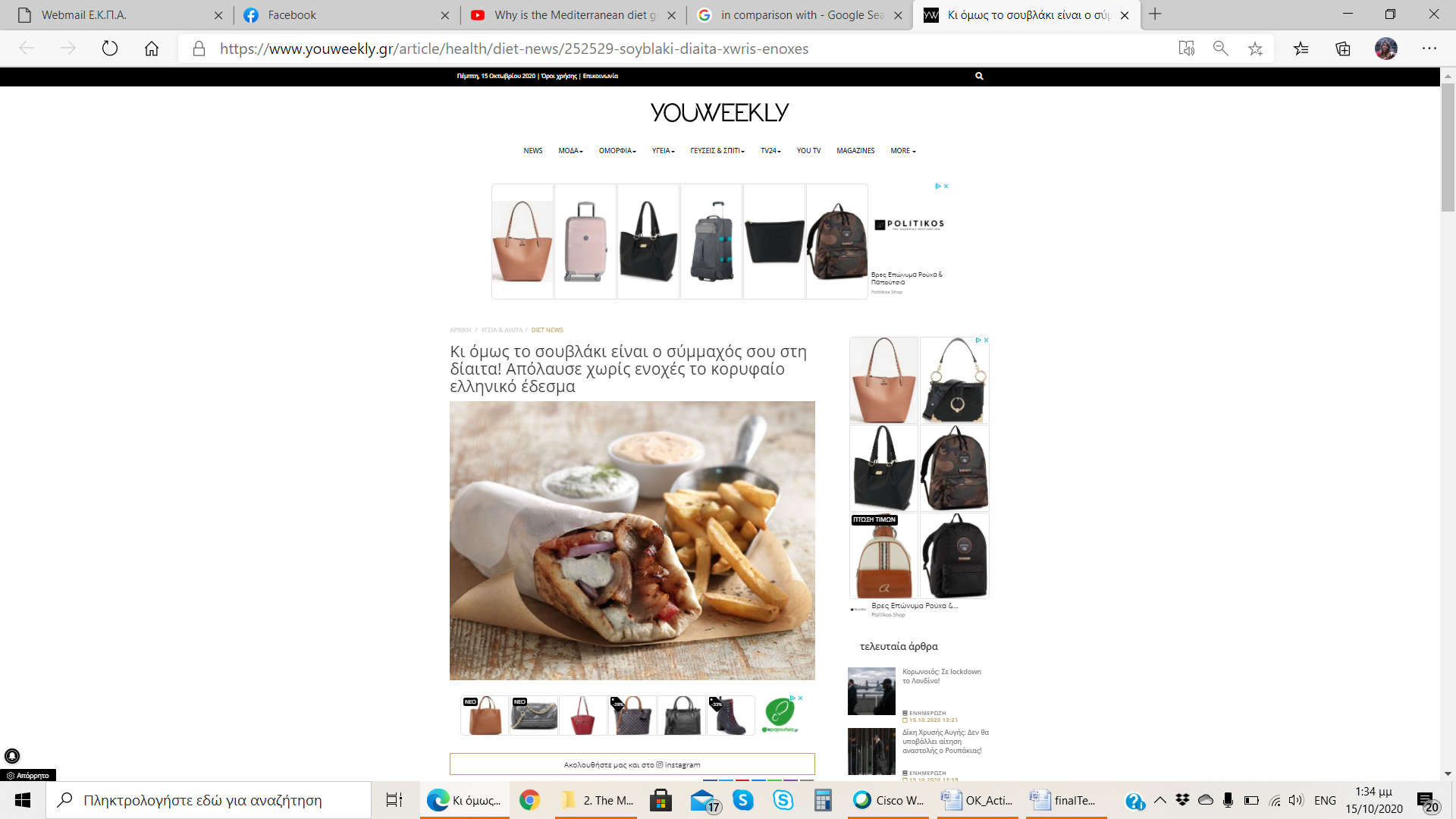 Class organisationIdeas for differentiationStep 1Students discuss with their partner why they think the Mediterranean diet is considered healthy, and each come up with one reason to support their view.PairsKey words with their meaning could be written on board for students who are not familiar with the vocabulary.Step 2Students watch a video about the Mediterranean diet, and are asked to write down in note form the health benefits it offers Individual Step 3Students are asked to read a text in Greek about the benefits of Greek salad, and then write an email to their friend presenting these benefitsIndividualStep 4Students are asked to participate in a forum where people around Europe write about their traditional dishes, and to write about a Greek dish in Language B.  IndividualMore countries/dishes could be added hereStep 5Teacher explains that students are going to prepare a leaflet on the topic under discussion. They ask students to watch a video about how to make a flyer, and in pairs to note down any ideas that may help them.pairsStep 6Students are asked to read a text in Greek about an alternative way of producing a Greek traditional dish in order to make it healthier, and then using information from it, to produce a promotional leaflet for a European competition. IndividualUKPhoto Wikipedia https://commons.wikimedia.org/wiki/File:Fish_and_chips.jpg#/media/File:Fish_and_chips.jpg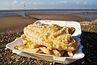 Fish and chips, white fish fillets in batter (or egg-and-breadcrumbs), deep fried with potato chipsPolandAdapted from: Bigos - Wikipedia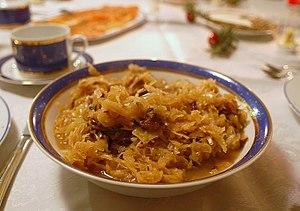 Bigos often translated into English as hunter's stew, is a Polish dish of chopped meat of various kinds stewed with sauerkraut and shredded fresh cabbage. It is served hot and can be accompanied with vegetables, spices or wineItalyPhoto Wikipedia :https://commons.wikimedia.org/wiki/File:Espaguetis_carbonara.jpg#/media/File:Espaguetis_carbonara.jpg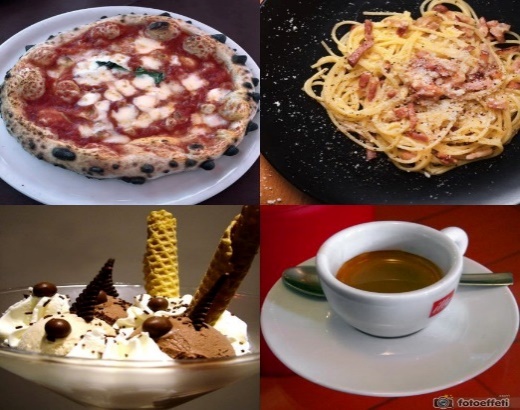 Pasta alla carbonara, prepared with ingredients such as eggs, Pecorino cheese, guanciale (a type of Italian cured meat made from pork cheeks) and black pepper.Greece